Physics lesson 3 (Year 7)Floating and sinking.https://www.bbc.co.uk/bitesize/articles/zbkkvwxLearnWhen something is in water, there are two forces acting on it. Its weight and the force of the water pushing up, the upthrust.Activity 1- Quick Quiz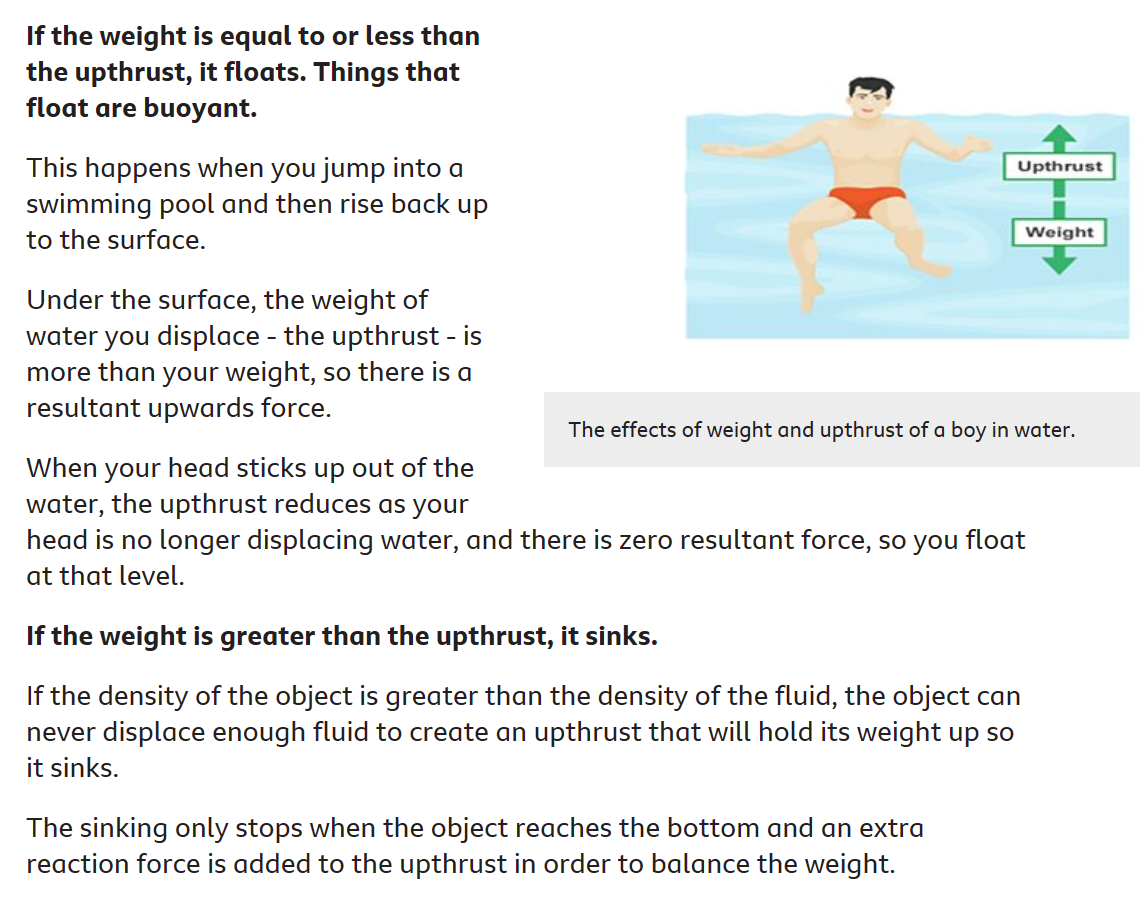 Q1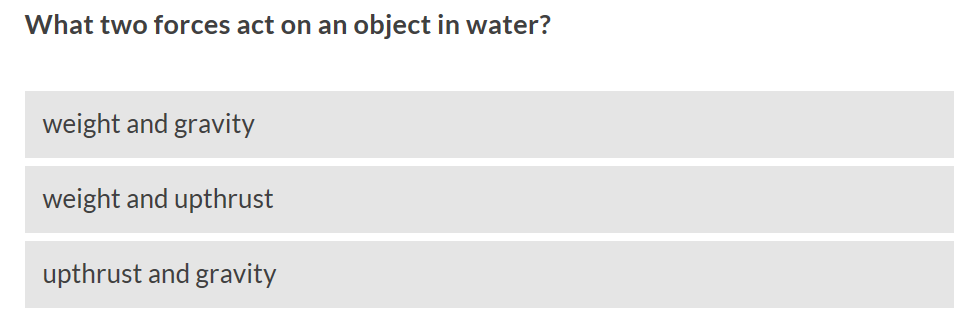 Q2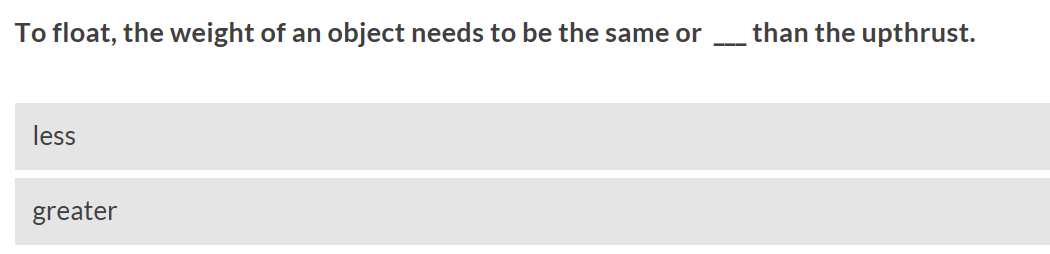 Q3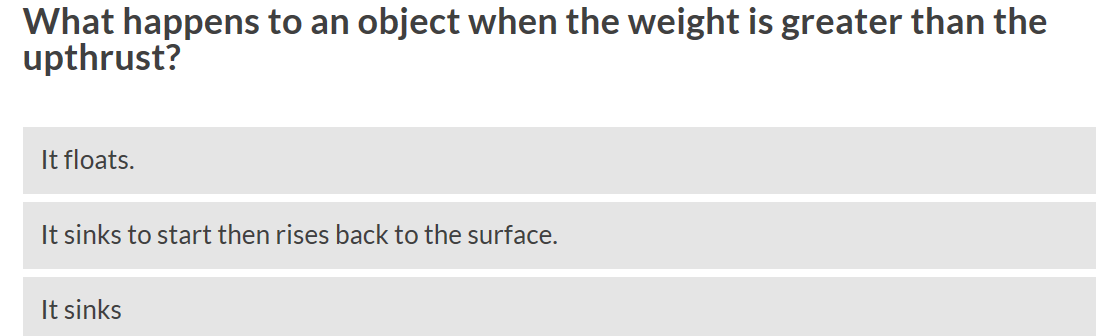 Q4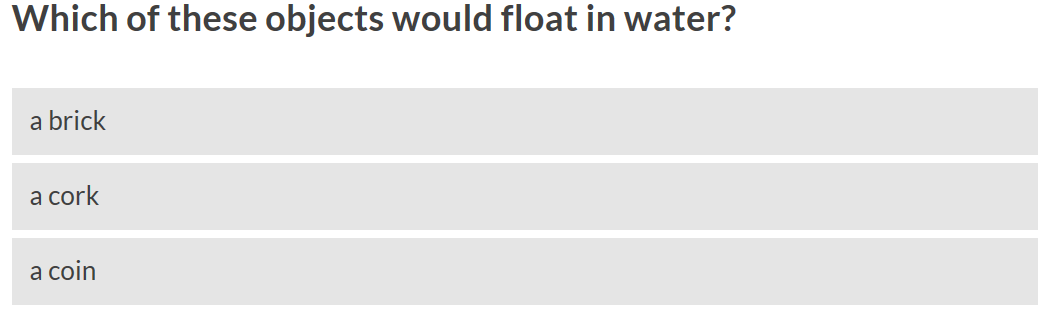 Q5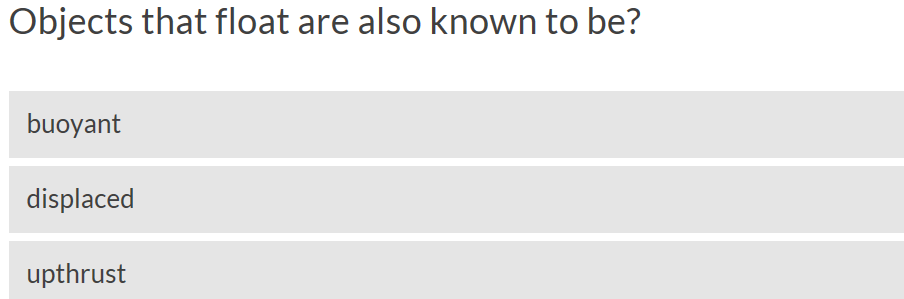 Activity 2Carry out your own investigation to see which household objects float or sink. You could use a bath, a sink, a bowl or a paddling pool to see whether the object floats or sinks! (Remember: don't put anything electrical in water!)Make a prediction whether you think the object will float or sink before testing it.You could record your findings in a table. You may wish to use these headings object, prediction, resultCHALLENGE: Can you explain to another member of your family, why an object floats or sinks? These key words might help: upthrust, weight, buoyancy, greater, less Activity 3- Read the information on the sheet titled “The Plimsoll line”, then answer all of the questions.